Общественная организация 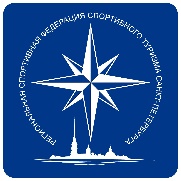 “Региональная спортивная федерация спортивного туризма Санкт-Петербурга”Семинары по группе дисциплин «Маршрут».Семинары для переаттестации по следующим категориям туристских кадров:организатор спортивного туризмаинструктор спортивного туризмастарший инструктор спортивного туризмаинструктор-проводник спортивного туризма без категорииинструктор-проводник спортивного туризма 1-6 категорииСостоятся 16 марта 2019 года по адресу: пр. Большеохтинский, д. 11 корп. 2.Начало семинара в 10.00Для участия в семинаре необходимо:Заполнить Google-форму https://docs.google.com/forms/d/e/1FAIpQLSdYRvAJDTRgBy-q1my5KNG0KSVxGXCMO5mJ3JebXM_OIUGBtg/viewformОплатить стоимость участия в семинаре в размере 500 руб. (стоимость нового удостоверения уточняется и будет оплачена отдельно).Подготовить справки о руководстве походами за последние 5 лет.На семинары приглашаются инструкторы СТ, инструкторы-проводники всех категорий, имеющие удостоверения, у которых истек срок или истекает в 2019 году.По всем вопросам обращаться на электронную почту Комиссии кадров Федерации kadryrfstspb@mail.ruРеквизиты Федерации  с 12.04.2018г.Северо-Западный банк ПАО «Сбербанк» Санкт-ПетербургНДС не облагается.Номер счета40703810555000000459ИНН7810332046БИК044030653КПП784101001Наименование организацииОбщественная организация “Региональная спортивная федерация спортивного туризма Санкт-Петербурга”Назначение платежаЦелевой взнос на уставную деятельность